Program: 1. Katarina Glušica, I omš
S.C.Marchezi: '' Come possibile'' 
A.Caldara: "Sebben crudele" кlasa: Mina Gligorić
klavirski saradnik: Helena Gavroska2. Natalija Dorić, I omšB. Britten: The Sally gardensкlasa:Svetlana Vranićklavirski saradnik: Neda Aleksić3. Milan Đukić, I omš
N. Vaccai: Lascia il lido
A. Scarlatti: Toglietemi la vita ancorкlasa: Nenad Nenićklavirski saradnik: Helena Gavroska
4. Teodora Todorović, I omš
G.Paisiello: "Nel cor piu non mi sentoE.Grieg: Gruss 
klasa: Mina Gligorić
klavirski saradnik: Helena Gavroska5.Anja Tolimir, I smšJ. Hatze: Suzi 
klasa: Ana Jovanovićklavirski saradnik: Stevan Vrca
6. Jana Šantrić, I smšM. Reger : Maria Wiegenlied кlasa: Ana Jovanović
klavirski saradnik: Stevan Vrca7. Grigorij Nikolaj Jakovljević,I smš
W. A. Mozart: arija Mazeta (Don Đovani)кlasa: Nenad Nenićklavirski saradnik: Helena Gavroska8. AnjaTolimir, l smš
Iva Laštro, ll smšF. Mendelssohn: Abschiedslied der zugvögel 
klasa: Ana Jovanovićklavirski saradnik: Stevan Vrca
9. Danica Đelić, I smšJ. Hatze: Morska vrba кlasa: Ana Jovanović
klavirski saradnik: Stevan Vrca
10. Milana Prodanović, l smšR. Hann: A Chloris 
кlasa: Ana Jovanović
klavirski saradnik: Stevan Vrca11. Iva Laštro, ll smš
R. Schumann : Widmung кlasa: Ana Jovanović
klavirski saradnik: Stevan Vrca12. Dunja Dugonjić, II smš R. Schumann: Die Lotosblume
 klasa: Ana Jovanović
 klavirski saradnik: Stevan Vrca13. Milana Prodanović, l smš
Danica Đelić, l smšP. I. Čajkovski : Pikova dama, duet Prilepa i Milovzora кlasa: Ana Jovanović
klavirski saradnik: Stevan Vrca
14. Željana Sarić, II smš
D.Sarri: Non ha raggione ingrateM. Prebanda: Niz bašču
klasa: Nenad Nenićklavirski saradnik: Helena Gavroska15. Milana Prodanović, I smšIva Laštro, ll smš
Dunja Dugonjić, ll smšW. A. Mozart: Čarobna frula,tercet Dečaka 
klasa: Ana Jovanović
klavirski saradnik: Stevan Vrca16. Jelena Spasić,  III smš
D. Despić: Reformator
klasa: Nenad Nenićklavirski saradnik: Helena Gavroska17. Nastasija Petković, III smšF. Schubert:Auf dem Wasser zu singenI. Zajc Na gondoliкlasa:Svetlana Vranićklavirski saradnik: Neda Aleksić18. Marija Žirović, III smš
S. Rahmanjinov: Ne pevaj, lepotice klasa: Nenad Nenićklavirski saradnik: Helena Gavroska19. Martać Kristina	, IV smš
F.Schubert:" Am See" 
W.A. Mozart: arija Ilie iz opere "Idomeneo" "Padre, germani, addio! " klasa: Mina Gligorić
klavirski saradnik: Helena Gavroska20. Trio Nastasija Petković, sopran III smš Nebojša Brkić, klarinet IV smš Petar Toškov, klavir IV smš (Vranić, Antonijević, Hadžiomerović)F. Lachner: Auf Flügeln des gesanges21. Dimitrije Cincar Kostić,IV smšJ. S. Bach: tenorska arija iz Magnifikata
N.Rimski – Korsakov: Pesma indijskog gosta (Sadko)
klasa: Nenad Nenićklavirski saradnik: Helena Gavroska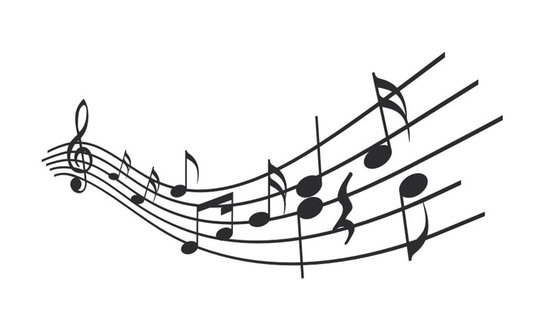 Muzička škola “Kosta Manojlović” ZemunSVEČANI KONCERT ODSEKA SOLO – PEVANJA POVODOM DANA ŠKOLE 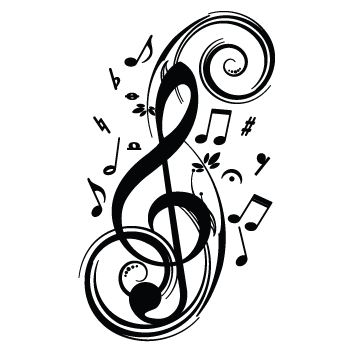 Četvrtak, 06.12.2018. u 19 č.Svečana sala škole

